ŽALI – AFRIKA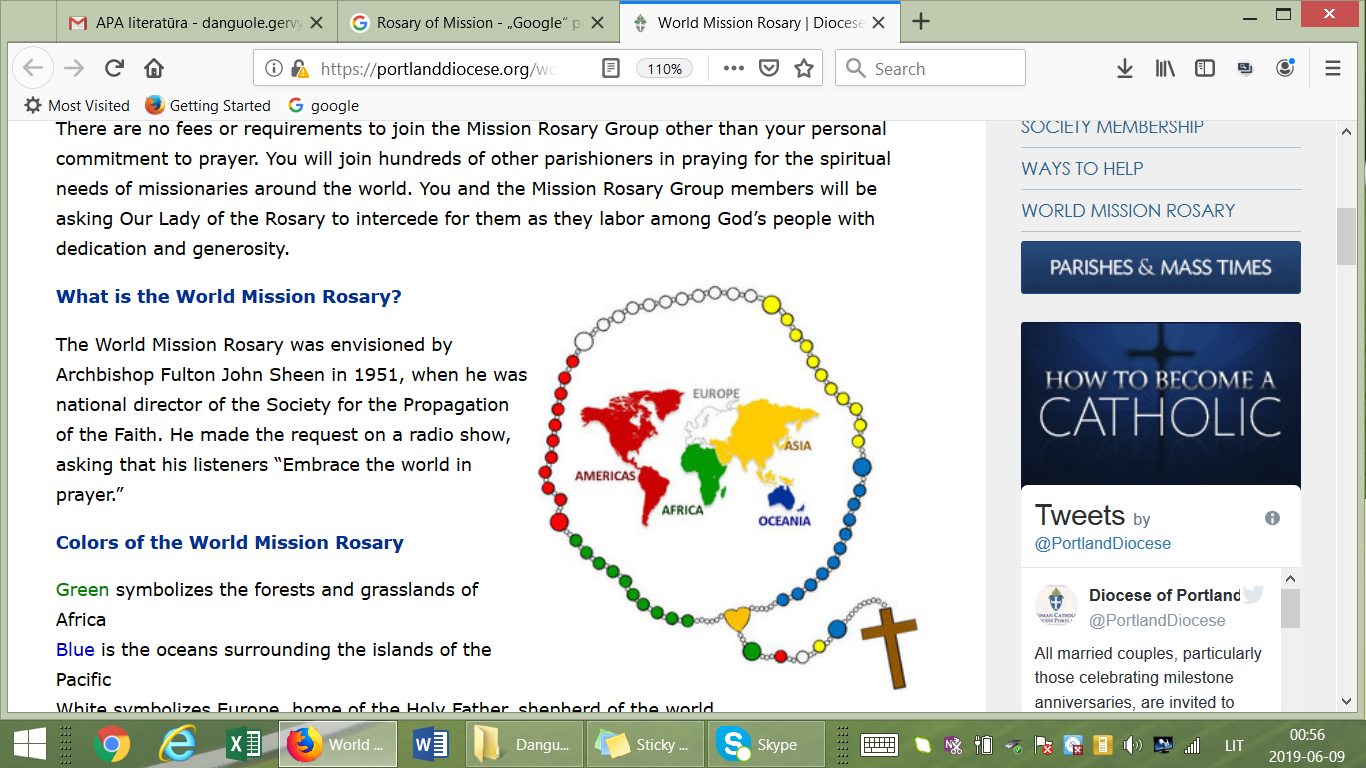 RAUDONI – AMERIKABALTI – EUROPAGELTONI – AZIJAMĖLYNI – OKEANIJA